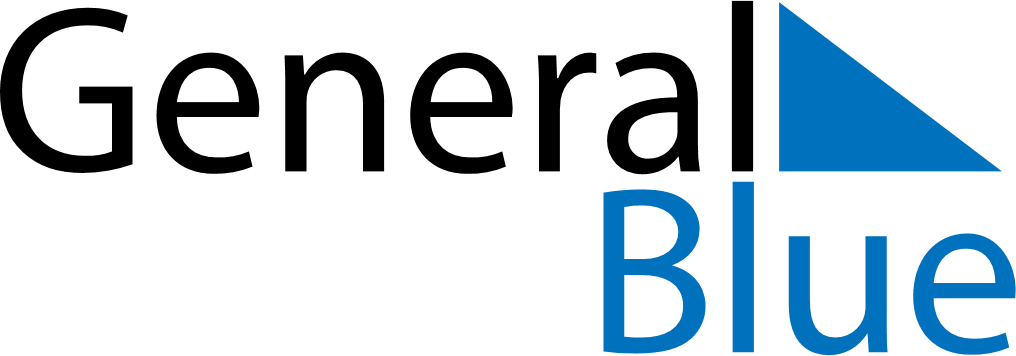 July 2025July 2025July 2025July 2025Faroe IslandsFaroe IslandsFaroe IslandsMondayTuesdayWednesdayThursdayFridaySaturdaySaturdaySunday123455678910111212131415161718191920212223242526262728293031St.Olav’s EveSt.Olav’s Day